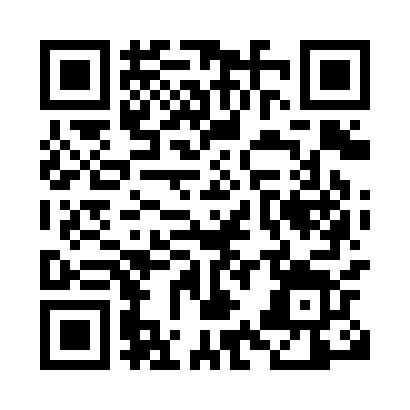 Prayer times for Uberfunder, GermanyWed 1 May 2024 - Fri 31 May 2024High Latitude Method: Angle Based RulePrayer Calculation Method: Muslim World LeagueAsar Calculation Method: ShafiPrayer times provided by https://www.salahtimes.comDateDayFajrSunriseDhuhrAsrMaghribIsha1Wed3:065:411:105:148:3911:032Thu3:025:391:105:148:4111:063Fri2:585:381:105:158:4311:104Sat2:565:361:095:168:4411:135Sun2:555:341:095:168:4611:156Mon2:555:321:095:178:4811:167Tue2:545:301:095:188:4911:178Wed2:535:281:095:188:5111:179Thu2:525:271:095:198:5211:1810Fri2:525:251:095:208:5411:1911Sat2:515:231:095:208:5611:2012Sun2:505:221:095:218:5711:2013Mon2:505:201:095:218:5911:2114Tue2:495:191:095:229:0011:2215Wed2:485:171:095:239:0211:2216Thu2:485:161:095:239:0411:2317Fri2:475:141:095:249:0511:2418Sat2:475:131:095:259:0711:2419Sun2:465:111:095:259:0811:2520Mon2:465:101:095:269:0911:2621Tue2:455:091:095:269:1111:2622Wed2:455:071:095:279:1211:2723Thu2:445:061:105:279:1411:2824Fri2:445:051:105:289:1511:2825Sat2:435:041:105:289:1611:2926Sun2:435:031:105:299:1811:2927Mon2:435:011:105:309:1911:3028Tue2:425:001:105:309:2011:3129Wed2:425:001:105:319:2111:3130Thu2:424:591:105:319:2311:3231Fri2:424:581:115:329:2411:32